Vadovaudamasis Lietuvos Respublikos vietos savivaldos įstatymo 18 straipsnio 1 dalimi ir atsižvelgdamas į Kauno miesto savivaldybės veiklos planų rengimo ir įgyvendinimo stebėsenos procedūrų aprašo, patvirtinto Kauno miesto savivaldybės administracijos direktoriaus 2018 m. sausio 11 d. įsakymu Nr. A-92 „Dėl Kauno miesto savivaldybės veiklos planų rengimo ir įgyvendinimo stebėsenos procedūrų aprašo patvirtinimo“, 31 punktą: 1. P a k e i č i u  Kauno miesto savivaldybės administracijos 2022 metų veiklos planą, patvirtintą Kauno miesto savivaldybės administracijos direktoriaus 2022 m. kovo 30 d. įsakymu Nr. A-1113 „Dėl Kauno miesto savivaldybės administracijos 2022 metų veiklos plano patvirtinimo“: 1.1. Papildau nauja pastraipa eilės tvarka pagal 02.01.01.228 kodą: 1.2. Papildau nauja pastraipa eilės tvarka pagal 02.01.01.228.01 kodą: 1.3. Pakeičiu pastraipą, prasidedančią 02.03.04.009 kodu, ir ją išdėstau taip: 1.4. Pakeičiu pastraipą, prasidedančią 02.03.04.009.03 kodu, ir ją išdėstau taip: 2. Šis įsakymas per vieną mėnesį nuo jo paskelbimo ar įteikimo dienos gali būti skundžiamas Regionų apygardos administracinio teismo Kauno rūmams (A. Mickevičiaus g. 8A, Kaunas) Lietuvos Respublikos administracinių bylų teisenos įstatymo nustatyta tvarka. 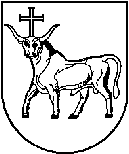 KAUNO MIESTO SAVIVALDYBĖS ADMINISTRACIJOS DIREKTORIUSKAUNO MIESTO SAVIVALDYBĖS ADMINISTRACIJOS DIREKTORIUSKAUNO MIESTO SAVIVALDYBĖS ADMINISTRACIJOS DIREKTORIUSĮSAKYMASĮSAKYMASĮSAKYMASDĖL KAUNO MIESTO SAVIVALDYBĖS ADMINISTRACIJOS DIREKTORIAUS 2022 M. KOVO 30 D. ĮSAKYMO NR. A-1113 „DĖL KAUNO MIESTO SAVIVALDYBĖS ADMINISTRACIJOS 2022 METŲ VEIKLOS PLANO PATVIRTINIMO“ PAKEITIMODĖL KAUNO MIESTO SAVIVALDYBĖS ADMINISTRACIJOS DIREKTORIAUS 2022 M. KOVO 30 D. ĮSAKYMO NR. A-1113 „DĖL KAUNO MIESTO SAVIVALDYBĖS ADMINISTRACIJOS 2022 METŲ VEIKLOS PLANO PATVIRTINIMO“ PAKEITIMODĖL KAUNO MIESTO SAVIVALDYBĖS ADMINISTRACIJOS DIREKTORIAUS 2022 M. KOVO 30 D. ĮSAKYMO NR. A-1113 „DĖL KAUNO MIESTO SAVIVALDYBĖS ADMINISTRACIJOS 2022 METŲ VEIKLOS PLANO PATVIRTINIMO“ PAKEITIMO2022 m. gruodžio 12 d.  Nr. A-46402022 m. gruodžio 12 d.  Nr. A-46402022 m. gruodžio 12 d.  Nr. A-4640KaunasKaunasKaunas„02.01.01.228Projekto „Karjeros specialistų tinklo vystymas“ įgyvendinimasŠvietimo skyrius“.„02.01.01.228.01Projekto „Karjeros specialistų tinklo vystymas“ įgyvendinimo priežiūra ir kontrolėŠvietimo skyriusĮdarbintų karjeros specialistų dalis nuo skirtų etatų skaičiausProc.7000070“.„02.03.04.009Dienos socialinės globos paslaugos asmenims su negalia ir sunkia negalia Kauno šv. Roko mokyklojeSocialinių paslaugų skyrius“.„02.03.04.009.03Kauno šv. Roko mokyklos Socialinės globos padalinio veiklos priežiūra ir kontrolėSocialinių paslaugų skyriusSuderintų dokumentų skaičiusVnt.61221“.Administracijos direktorius Tadas Metelionis